Муниципальное бюджетное общеобразовательное учреждение «Средняя общеобразовательная школа с. Чернышевка Анучинского муниципального округа Приморского края»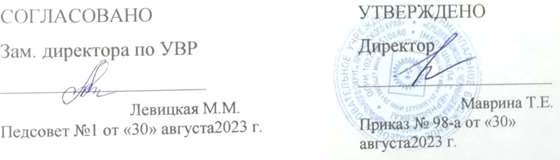 УЧЕБНЫЙ ПЛАНосновного общего образованияна 2023 – 2024 учебный год(8,9 классы по ФГОС)среднего  общего образованияна 2023 – 2024 учебный год(11 класс по ФГОС)Анучинский муниципальный округ, Приморский край 2023Пояснительная записка к учебному плануУчебный составлен с учетом реализуемых в образовательном учреждении общеобразовательных программ и в соответствии с:Федеральным законом от 29.12.2012 № 273-ФЗ «Об образовании в Российской Федерации»;приказом Министерства Просвещения РФ от 12 августа 2022 г. № 732 «О внесении изменений в федеральный государственный образовательный стандарт среднего общего образования, утвержденный приказом Министерства образования и науки Российской Федерации от 17.05.2012 г. № 413»;приказом Министерства образования и науки Российской Федерации от 30.08.2013№ 1015 «Об утверждении порядка организации и осуществления образовательной деятельности по основным общеобразовательным программам – образовательным программам начального общего, основного общего и среднего общего образования»;санитарно-эпидемиологическими требованиями к условиям и организации обучения в образовательных организациях, утвержденными Постановлением Главного государственного санитарного врача Российской Федерации от 28.09.2020 № 28 «Об утверждении СанПиН 2.4.3648-20»;примерной основной образовательной программой среднего общего образования, одобренной Федеральным учебно-методическим объединением по общему образованию (протокол заседания от 28.06.2016 № 2/16-з);санитарно-эпидемиологическими правилами и нормативами СанПиН 2.4.2.3286-15«Санитарно-эпидемиологические требования к условиям и организации обучения и воспитания в организациях, осуществляющих образовательную деятельность по адаптированным основным общеобразовательным программам для обучающихся с ограниченными возможностями здоровья», утвержденными Постановлением Главного государственного санитарного врача Российской Федерации от 10.07.2015 № 26 «Об утверждении СанПиН 2.4.2.3286-15»;письмом Минобрнауки России от 16.12.2017 № 08-2595 «О методических рекомендациях органам исполнительной власти субъектов Российской Федерации, осуществляющих государственное управление в сфере образования, по вопросу изучения государственных языков республик, находящихся в составе Российской Федерации.Реализация учебного плана на начальной ступени общего образования направлена на формирование базовых основ и фундамента всего последующего обучения.Обязательные предметные области учебного плана: русский язык и литературное чтение, математика, обществознание, искусство, технология, физическая культура.Обязательная часть учебного плана отражает содержание образования, которое обеспечивает решение важнейших целей современного начального образования:формирование гражданской идентичности;приобщение к общекультурным и национальным ценностям, информационным технологиям;формирование готовности к продолжению образования на последующих ступенях основного общего образования;формирование здорового образа жизни, элементарных правил поведения в экстремальных ситуациях;личностное развитие обучающегося в соответствии с его индивидуальностью.Для удовлетворения биологической потребности в движении предусмотрено проведение 2-х уроков физической культуры в неделю.В соответствии с федеральным календарным графиком устанавливается следующая продолжительность учебного года:8-9, 11 классы - не менее 34 учебных недель.Количество часов, отведенное на освоение учащимися учебного плана общеобразовательного учреждения, состоящего из обязательной части и части, формируемой участниками образовательного процесса, не превышает в совокупности величину недельной образовательной нагрузки.Образовательная недельная нагрузка равномерно распределена в течение учебной недели, при этом объем максимально допустимой нагрузки в течение дня составляет:для учащихся 8-9, 11 классов - не более 7 уроков;Учебная нагрузка не превышает предельно допустимой нормы.Продолжительность учебной недели в - 5 учебных дней. Продолжительность урока в основной и средней школе–40 минут.При проведении занятий по иностранному (английскому) языку, технологии, информатике осуществляется деление класса на две группы с учетом норм по предельно допустимой наполняемости групп и созданных в школе кадровых и материально-технических условий.ОСНОВНОЕ ОБЩЕЕ ОБРАЗОВАНИЕУчебный план 8 - 9 классов является одним из механизмов реализации основной образовательной программы основного общего образования. Содержание образования на уровне основного общего образования обеспечивает приобщение учащихся к общекультурным и национально-значимым ценностям, формирует систему предметных и метапредметных умений и личностных качеств, соответствующих требованиям Стандарта, а также формирует нравственные, мировоззренческие и гражданские позиции, профессиональный выбор, выявляет творческие способности учащихся, развивает способности самостоятельного решения проблем в различных видах и сферах деятельности.Учебный план для учащихся 5 - 9 классов фиксирует максимальный объём учебной нагрузки учащихся, состав и структуру обязательных предметных областей, перечень учебных предметов, курсов, распределяет учебное время, отводимое на их освоение и организацию.Учебная деятельность организована в соответствии с учебным планом и календарным учебным графиком работы школы на 2023-2024 учебный год. Обучение в 8 - 9 классах организовано по 5-ти дневной учебной неделе, максимальный объем учебной нагрузки в неделю составляет в 8 классах - 33 часа, 9 классах - 33 часа, что не превышает максимально допустимой нагрузки на учащегося.При проведении занятий по иностранному языку, технологии, информатике в 8-9 классах осуществляется деление классов на группы при наполняемости класса 20 человек и более. Учебно-методические комплекты, учебники и программы соответствуют требованиям Федерального государственного образовательного стандарта основного общего образования.Учебный план состоит из двух частей - обязательной части и части, формируемой участниками образовательных отношений. Обязательная часть представлена следующими предметами: «Русский язык», «Литература», «Русский родной  язык»,  «Иностранный  язык  (английский)»,  «Алгебра»,  «Геометрия»,«Информатика», «История», «Обществознание», «География», «Физика», «Химия»,«Биология», «Изобразительное искусство», «Технология», «Основы безопасности жизнедеятельности», «Физическая культура», Учебный предмет «Основы безопасности жизнедеятельности» представлен в объеме 1 часа в 8-9-х классах.Русский язык и литератураПредметная область включает 4 учебных предмета: русский язык, литература, русский родной язык. На изучение русского языка в 8 и 9 классах по 3 часа в неделю. Основная цель обучения русскому языку - совершенствование видов речевой деятельности (аудирования, чтения, говорения и письма), обеспечивающих эффективное овладение разными учебными предметами и взаимодействие с окружающими людьми в ситуациях формального и неформального межличностного и межкультурного общения.На изучение учебного предмета «Литература» в 9 классах отводится по 3 часа, в8 классах по  2  часа  в  неделю.  Основная цель изучения учебного предмета«Литература» - сознание значимости чтения и изучения литературы для своего дальнейшего развития; формирование потребности в систематическом чтении как средстве познания мира и себя в этом мире, гармонизации отношений человека и общества, многоаспектного диалога; понимание литературы как одной из основных национально-культурных ценностей народа, как особого способа познания жизни; обеспечение культурной самоидентификации, осознание коммуникативно- эстетических возможностей родного языка на основе изучения выдающихся произведений российской культуры, культуры своего народа, мировой культуры.Изучение учебного предмета «Русский родной язык», обеспечивает воспитание ценностного отношения к родному языку и родной литературе как хранителю культуры, включение в культурно-языковое поле своего народа; приобщение к литературному наследию своего народа; формирование причастности к свершениям и традициям своего народа, осознание исторической преемственности поколений, своей ответственности за сохранение культуры народа; обогащение активного и потенциального словарного запаса, развитие культуры владения родным языком во всей полноте его функциональных возможностей в соответствии с нормами устной и письменной речи, правилами речевого этикета. Для реализации учебных предметов«Русский родной язык», «Родная русская литература» в 8-9 классах отводится по 0,5 часа в неделю.Иностранные языкиИностранный язык (английский язык). На изучение в 8 - 9 классах отводится по 3 часа в неделю. Изучение предметной области «Иностранные языки» обеспечивает приобщение к культурному наследию стран изучаемого иностранного языка, воспитание ценностного отношения к иностранному языку как инструменту познания и достижения взаимопонимания между людьми и народами; осознание тесной связи между овладением иностранными языками и личностным, социальным и профессиональным ростом; формирование коммуникативной иноязычной компетенции (говорение, аудирование, чтение и письмо), необходимой для успешной социализации и самореализации; обогащение активного и потенциального словарного запаса, развитие у учащихся культуры владения иностранным языком в соответствии с требованиями к нормам устной и письменной речи, правилами речевого этикета.Математика и информатика.Предметная область реализуется предметами «Алгебра», «Геометрия», «Вероятность и статистика», «Информатика». Количество часов	по алгебре 8-9 классах: - по 3ч, геометрия - по 2 часа.Изучение математики обеспечивает формирование представлений о математике как о методе познания действительности, позволяющем описывать и изучать реальные процессы и явления; развитие умений работать с учебным математическим текстом (анализировать, извлекать необходимую информацию), точно и грамотно выражать свои мысли с применением математической терминологии и символики, проводить классификации, логические обоснования, доказательства математических утверждений.На изучение учебного предмета «Информатика» в 8 - 9 классах отводится по 1 часу в неделю с целью осознания значения информатики в повседневной жизни человека; понимание роли информационных процессов в современном мире; формирования умений формализации и структурирования информации, формирование навыков и умений безопасного и целесообразного поведения при работе с компьютерными программами и в Интернете, умения соблюдать нормы информационной этики и права.Общественно-научные предметыПредметная область представлена тремя учебными предметами: «История России. Всеобщая история», «Обществознание», «География». Содержание по географии (в 8 - 9 классах по 2 часа) отражает комплексный подход к изучению географической среды в целом и ее пространственной дифференциации в условиях разных территорий и акваторий Земли, формирует у школьников знания основ географического пространства на местном, региональном и глобальном уровнях, а также умения правильно ориентироваться в пространстве. Учебный предмет «История России. Всеобщая история» изучается в 8 - 9 классах 2 часа в неделю с целью формирования основ гражданской, этнонациональной, социальной, культурной самоидентификации личности учащегося, осмысления им опыта российской истории как части мировой истории, усвоение базовых национальных ценностей современного российского общества. В 9 классе учебный предмет «История России. Всеобщая ис- тория» увеличен на 0.5 ч для реализации модуля «Введение в новейшую историю», который призван познакомить обучающихся с ключевыми событиями новейшей ис- тории России, их предпосылками, главными итогами и значениями. Учебный предмет«Обществознание» (8 – 1 час, 9 классы по 2 часу в неделю) ориентирован на формирование у учащихся личностных представлений об основах российской гражданской идентичности, патриотизма, гражданственности, социальной ответственности, правового самосознания; понимание основных принципов жизни общества, основ современных научных теорий общественного развития;Естественно - научные предметыНа изучение предмета «Биология» в 8 - 9 классах - 2 часа в неделю. Целью изучения биологии является формирование системы научных знаний о живой природе, закономерностях её развития; формирование первоначальных систематизированных представлений о биологических объектах, процессах, явлениях, закономерностях, об основных биологических теориях, об экосистемной организации жизни, о взаимосвязи живого и неживого в биосфере, о наследственности и изменчивости; овладение понятийным аппаратом биологии; формирование основ экологической грамотности.На изучение учебного предмета «Физика» в 8 классах отводится по 2 часа, в 9 классах по 3 часа с целью формирования первоначальных представлений о физической сущности явлений природы, закономерной связи и познаваемости явлений природы, о системообразующей роли физики для развития других естественных наук, техники и технологий.Изучение химии начинается с 8 класса по 2 часа в неделю, продолжается в 9 классе (2 ч. в неделю). Цель изучения учебного предмета «Химия» направлена на осознание объективной значимости основ химической науки как области современного естествознания, химических превращений неорганических и органических веществ как основы многих явлений живой и неживой природы; овладение основами химической грамотности; умением анализировать и планировать экологически безопасное поведение в целях сохранения здоровья и окружающей среды.ИскусствоПредметная	область «Искусство» в 8 классах представлена учебным предметом -«Музыка» - 1 час в неделю.Учебный предмет «Музыка» ориентирован на формирование основ художественной культуры учащихся как части их общей духовной культуры, как особого способа познания жизни и средства организации общения; развитие эстетического, эмоционально-ценностного видения окружающего мира.ТехнологияИзучение предметной области «Технология» должно обеспечить: развитие инновационной творческой деятельности учащихся в процессе решения прикладных учебных задач; активное использование знаний, полученных при изучении других учебных предметов, и сформированных универсальных учебных действий; совершенствование умений выполнения учебно-исследовательской и проектной деятельности; формирование представлений о социальных и этических аспектах научно-технического прогресса. На изучение учебного предмета «Технология» в 8 классе отводится - 2 часа в неделю.Физическая культураОсновные задачи реализации содержания: укрепление здоровья, содействие гармоничному физическому, нравственному и социальному развитию, успешному обучению, формирование первоначальных умений саморегуляции средствами физической культуры. Формирование установки на сохранение и укрепление здоровья, навыков здорового и безопасного образа жизни. На изучение учебного предмета «Физическая культура» в 8-9 классах учебным планом предусмотрено по 2 часа в неделю.Основы безопасности жизнедеятельностиНа изучение учебного предмета «Основы безопасности жизнедеятельности» в 8-9 классах отводится по 1 часу с целью формирования современной культуры безопасности жизнедеятельности на основе понимания необходимости защиты личности, общества и государства посредством осознания значимости безопасного поведения в условиях чрезвычайных ситуаций природного, техногенного и социального характера; формирование анти-экстремистской и антитеррористической личностной позиции; овладение основами экологического проектирования безопасной жизнедеятельности с учетом природных, техногенных и социальных рисков на территории проживания.Часть учебного плана, формируемая участниками образовательных отношений, обеспечивает реализацию индивидуальных потребностей обучающихся и помогает формировать функциональную грамотность учащихся. Время, отводимое на данную часть учебного плана внутри максимально допустимой недельной нагрузки обучающихся, использовано:Для формирования функциональной грамотности учащихся добавлены часы:	в 8 классе 1 час - «Основы математической грамотности»;Формы и сроки проведения промежуточной аттестации обучающихсяПромежуточная аттестация – процедура, проводимая с целью оценки качества освоения обучающимися части содержания (четвертное оценивание) или всего объема учебной дисциплины за учебный год (годовое оценивание).Промежуточная/годовая аттестация обучающихся за четверть осуществляется в соответствии с календарным учебным графиком.Все предметы обязательной части учебного плана оцениваются по четвертям. Промежуточная аттестация проходит на последней учебной неделе четверти. Школа самостоятельна в выборе системы оценок, формы, порядка и периодичности промежуточной аттестации обучающихся. В течение учебного года проводятся текущие контрольные работы, тестирование и другие формы проверки и учета знаний, умений, навыков обучающихся. Промежуточная аттестация обучающихся проводится в форме итогового контроля в качестве контроля освоения учебного предмета, курса, дисциплины (модуля) и (или) образовательной программы предыдущего уровня. В форме комплексной контрольной работы, итоговой контрольной работы, письменных и устных экзаменов, тестирования, защиты индивидуального / группового проекта, иных формах, определяемых образовательными программами школы и (или) индивидуальными учебными планами.Формы, порядок, система оценок и сроки ее проведения определяются приказом и на основании Положения о формах, периодичности и порядке текущего контроля успеваемости и промежуточной аттестации обучающихся.Освоение основной образовательной программы основного общего образования завершается итоговой аттестацией.СРЕДНЕЕ ОБЩЕЕ ОБРАЗОВАНИЕУчебный план 11 класса является одним из механизмов реализации основной образовательной программы среднего общего образования. Содержание образования на уровне среднего общего образования обеспечивает приобщение учащихся к общекультурным и национально-значимым ценностям, формирует систему предметных и метапредметных умений и личностных качеств, соответствующих требованиям Стандарта, а также формирует нравственные, мировоззренческие и гражданские позиции, профессиональный выбор, выявляет творческие способности учащихся, развивает способности самостоятельного решения проблем в различных видах и сферах деятельности.Уровень среднего общего образования предполагает целенаправленную подготовку к успешному обучению в вузах, создание оптимальных условий для самореализации личности.Учебный план для учащихся 11 класса фиксирует максимальный объём учебной нагрузки учащихся, состав и структуру обязательных предметных областей, перечень учебных предметов, курсов, распределяет учебное время, отводимое на их освоение и организацию.Учебная деятельность организована в соответствии с учебным планом федеральным календарным учебным графиком работы школы на 2023-2024 учебный год. Обучение в 11 классах организовано по 5-ти дневной учебной неделе, максимальный объем учебной нагрузки в неделю составляет - 32 часа, что не превышает максимально допустимой нагрузки на учащегося.Учебный план состоит из двух частей - обязательной части и части, формируемой участниками образовательных отношений. Обязательная часть представлена следующими предметами: «Русский язык», «Литература», «Русский родной язык», «Родная литература», «Иностранный язык (английский)», «Математика», «История», «Обществознание», «География», «Физика», «Астрономия», «Химия», «Биология», «Основы безопасности  жизнедеятельности», «Физическая культура».На предмет «Индивидуальный проект» отводится 1 час в 10 классе и 0,5 часа в 11 классе. Защита проходит в рамках внутри школьной конференции, что позволяет учащимся развивать и отрабатывать навыки публичного выступления, ведения дискуссий, защиты своей работы перед аудиторией, способствует формированию культуры речи.Часть учебного плана, формируемая участниками образовательных отношений, обеспечивает реализацию индивидуальных потребностей обучающихся и помогает развивать функциональную грамотность учащихся. Время, отводимое на данную часть учебного плана внутри максимально допустимой недельной нагрузки всех обучающихся 10-11 класса на 2022-2024 учебные годы, использовано:В предметной области «Русский язык и литература» 1 час в неделю в 10 классе и 1,5 часа в 11 классе на русский язык; 0,5 часа в 11 классе на литературу, готовящий школьников к промежуточной аттестации в форме сочинения через отработку навыков создания и самоанализа связного текста на заданную тему с учётом требований нормативных документов и методических рекомендаций по написанию допускной творческой работы, а именно:формирование умения самостоятельно анализировать художественный текст;формирование навыка создания собственного литературоведческого текста, развитие интеллектуальных умений,речевой культуры учащихся, их творческих способностей;-обучение самостоятельной аргументированной эстетической оценке произведения;содействие в области профессионального самоопределения;В предметной области «Общественные науки» отводится 1 час в 10 классе и 1 час в 11 классе на изучение Экономики и права, развитие финансовой грамотности, что имеет практическое значение – подготовку к успешной итоговой аттестации в форме ЕГЭ.В предметной области «Математика и информатика» отводится 1 час в 10 классе и 1,5 часа в 11 классе на отработку практических заданий для подготовке к успешной итоговой аттестации в форме ЕГЭ.В предметной области «Естественные науки» отводится по 1 часу в 10 классе и 1 часу в 11 классе на изучение биологии и химии для углубленного изучения предметов и качественной подготовке к успешной итоговой аттестации в форме ЕГЭ.Таким образом, введение учебного плана на 2022-2024 учебные года предполагает: удовлетворение образовательных потребностей учащихся и их родителей; повышение качества знаний учащихся; создание каждому школьнику условий для самоопределения и развития.Формы и сроки проведения промежуточной аттестации обучающихсяПромежуточная аттестация – процедура, проводимая с целью оценки качества освоения обучающимися части содержания (полугодовое оценивание) или всего объема учебной дисциплины за учебный год (годовое оценивание).Промежуточная/годовая аттестация обучающихся по четвертям осуществляется в соответствии с календарным учебным графиком.Все предметы обязательной части учебного плана оцениваются по четвертям. Промежуточная аттестация проходит на последней учебной неделе полугодия. Школа самостоятельна в выборе системы оценок, формы, порядка и периодичности промежуточной аттестации обучающихся. В течение учебного года проводятся текущие контрольные работы, тестирование и другие формы проверки и учета знаний, умений, навыков обучающихся. Промежуточная аттестация обучающихся проводится в форме итогового контроля в качестве контроля освоения учебного предмета, курса, дисциплины (модуля) и (или) образовательной программы предыдущего уровня. В форме комплексной контрольной работы, итоговой контрольной работы, письменных и устных экзаменов, тестирования, защиты индивидуального / группового проекта, иных формах, определяемых образовательными программами школы и (или) индивидуальными учебными планами.Формы и порядок проведения промежуточной аттестации определяются «Положением о формах, периодичности и порядке текущего контроля успеваемости и промежуточной аттестации обучающихся Муниципального бюджетного общеобразовательного учреждения"Средняя школа с.Чернышевка Анучинского муниципального округа».Освоение основной образовательной программы среднего общего образования завершается итоговой аттестацией.Учебный планна 2023-2024 учебный год МБОУ школы с.Чернышевка8,9 классы. (пятидневка) (ФГОС)Учебный план на 2023-2024 учебный год Среднее общее образование  11 класс  (ФГОС)Учебные предметыКоличество часов в неделюКоличество часов в неделюКоличество часов в неделюКоличество часов в неделюКоличество часов в неделюВсегоИтогоУчебные предметы5 Класс2020-20216Класс2021-20227 класс2022-20238 класс2023-2024гг9 Класс2023-2024гггодОбязательная частьОбязательная частьОбязательная частьРусский язык и литератураРусский языкРусский язык5643321714Русский язык и литератураЛитературное Литературное 3322313442Родной язык и родная литератураРодной языкРодной язык-0,5*0,5*0,5*0,5*2,0*68*Родной язык и родная литератураРодная литератураРодная литература-0,5*0,5*0,5*0,5*2,0*68*Иностранный языкАнглийский языкАнглийский язык3333315510Математика и информатикаМатематикаМатематика5+0,5*5---10+0,5*340+17*Математика и информатикаАлгебраАлгебра--33+1*39+1*306+34*Математика и информатикаГеометрияГеометрия--2226204Математика и информатикаИнформатикаИнформатика+1*-111,03+1*102+34*Общественно-научные предметыИстория России.Всеобщая история.История Модуль ….История России.Всеобщая история.История Модуль ….22222+0,5*10+0,5*340+17*Общественно-научные предметыОбществознаниеОбществознание-11125170Общественно-научные предметыГеографияГеография112228272Основы духовно-нравственной культуры народов России (ОДНКНР)*ОДНКНР*ОДНКНР0,5*0,5*1,0*34*Естественно-научные предметыФизикаФизика--2237238Естественно-научные предметыБиологияБиология1+1*11+1*227+2*238+68*Естественно-научные предметыХимияХимия---224136ИскусствоИзобразительное искусствоИзобразительное искусство111--3102ИскусствоМузыкаМузыка1111-4136ТехнологияТехнологияТехнология222208272Физическая культура и основы безопасности жизнедеятельностиОсновы безопасности жизнедеятельностиОсновы безопасности жизнедеятельности---11268Физическая культура и основы безопасности жизнедеятельностиФизическая культураФизическая культура2222210340ИтогоИтогоИтого26282931311454930Часть, формируемая участниками образовательных отношений*Часть, формируемая участниками образовательных отношений*Часть, формируемая участниками образовательных отношений*     3*1*2*2*2*10*340*ИТОГО, учебная нагрузка при 5-дневной учебной неделеИТОГО, учебная нагрузка при 5-дневной учебной неделеИТОГО, учебная нагрузка при 5-дневной учебной неделе2929313333     1555270Учебных недельУчебных недельУчебных недель34343434343434ВНЕУРОЧНАЯ ДЕЯТЕЛЬНОСТЬВНЕУРОЧНАЯ ДЕЯТЕЛЬНОСТЬВНЕУРОЧНАЯ ДЕЯТЕЛЬНОСТЬВНЕУРОЧНАЯ ДЕЯТЕЛЬНОСТЬВНЕУРОЧНАЯ ДЕЯТЕЛЬНОСТЬВНЕУРОЧНАЯ ДЕЯТЕЛЬНОСТЬВНЕУРОЧНАЯ ДЕЯТЕЛЬНОСТЬВНЕУРОЧНАЯ ДЕЯТЕЛЬНОСТЬВНЕУРОЧНАЯ ДЕЯТЕЛЬНОСТЬВНЕУРОЧНАЯ ДЕЯТЕЛЬНОСТЬРазговоры о важномРазговоры о важномРазговоры о важном112ПрофминимумПрофминимумПрофминимум112Агрокласс «Животноводство»Агрокласс «Животноводство»Агрокласс «Животноводство»0,50,51Функциональная грамотность (Математика)Функциональная грамотность (Математика)Функциональная грамотность (Математика)116Предметные области Учебные предметыКлассыКоличество часов в неделюКоличество часов в неделюВсего за 2 года обученияПредметные области Учебные предметыКлассы10 класс2022-2023гг11 класс 2023-2024ггРусский 	язык и	 литература Русский языкБ1 168Русский 	язык и	 литература ЛитератураБ3 3204 Родной 	язык  и	 родная литература* Родной язык0,50,534Родной 	язык  и	 родная литература* Родная литература0,50,534Иностранные языки Иностранный языкБ3 3204 Общественные науки ИсторияБ2 2136Математика и информатика Математика: алгебра и начала математического анализа, геометрияБ4 4272Физическая культура, экология и 	основы безопасности жизнедеятельности ОБЖФизическаякультураББ1 21268 136Итого 17171156Математика и информатика Информатика1 168Общественные науки Обществознание География212113668 Естественные науки ФизикаХимияБиология2 1 1 21113668 68Индивидуальный проектИндивидуальный проектИндивидуальный проект10,551ИтогоИтогоИтого98,5595Часть, формируемая участниками образовательных отношений*Часть, формируемая участниками образовательных отношений*Часть, формируемая участниками образовательных отношений*Часть, формируемая участниками образовательных отношений*Часть, формируемая участниками образовательных отношений*Часть, формируемая участниками образовательных отношений*Русский 	язык и литература Практикум -русский языкПрактикум -литератураПрактикум -русский языкПрактикум -литература1-1+0,5+0,58517Общественные науки Экономика. Финансовая грамотность. ПравоЭкономика. Финансовая грамотность. Право 1168Естественные наукиАстрономияАстрономия134Математика и информатика Практикум - МатематикаПрактикум - Математика11+0,585Естественные науки БиологияБиология1 168Развитие ЕНГ на уроках химии с использованием оборудования центра «Точка роста»Развитие ЕНГ на уроках химии с использованием оборудования центра «Точка роста»1168Итого 66,5425Максимально допустимая учебная недельная нагрузкаМаксимально допустимая учебная недельная нагрузкаМаксимально допустимая учебная недельная нагрузка32322176Учебные неделиУчебные неделиУчебные недели3434Внеурочная деятельность Внеурочная деятельность Внеурочная деятельность 10 кл11клРазговоры о важномРазговоры о важномРазговоры о важном11Профминимум «Россия – мои горизонты»Профминимум «Россия – мои горизонты»Профминимум «Россия – мои горизонты»1Избранные главы химии - эксперименты с использованием оборудования центра "Точка ростаИзбранные главы химии - эксперименты с использованием оборудования центра "Точка ростаИзбранные главы химии - эксперименты с использованием оборудования центра "Точка роста0,5Биология под микроскопом - исследования с использованием оборудования центра "Точка роста"Биология под микроскопом - исследования с использованием оборудования центра "Точка роста"Биология под микроскопом - исследования с использованием оборудования центра "Точка роста"0,5Информатика с использованием оборудования центра "Точка роста"Информатика с использованием оборудования центра "Точка роста"Информатика с использованием оборудования центра "Точка роста"0,5ИТОГО недельная нагрузкаИТОГО недельная нагрузкаИТОГО недельная нагрузка3,5